Recorta y pega la alimentación saludable que le quieras dar de comer a Natalia. Luego píntala.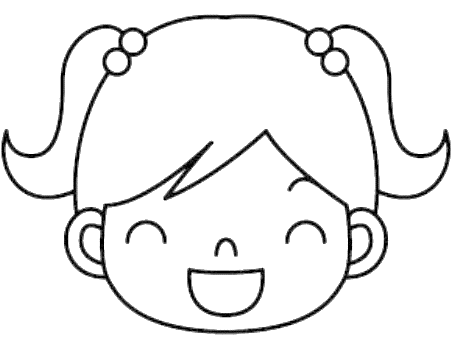 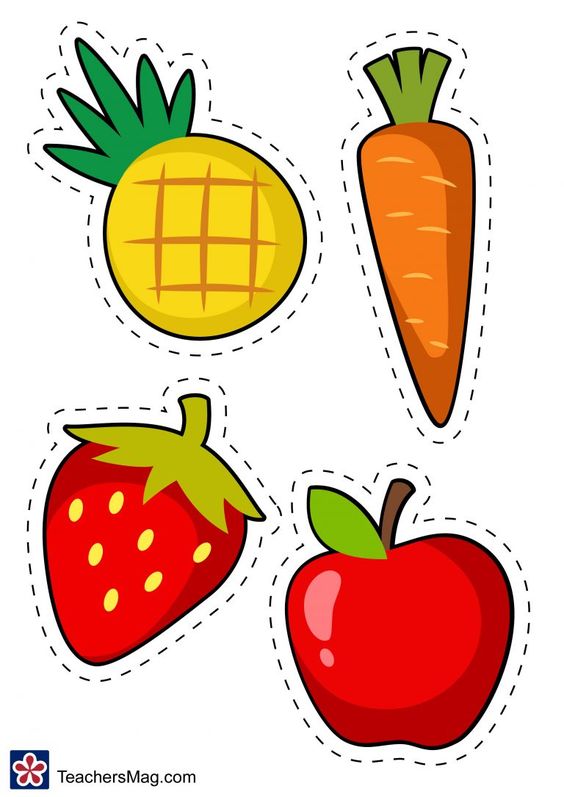 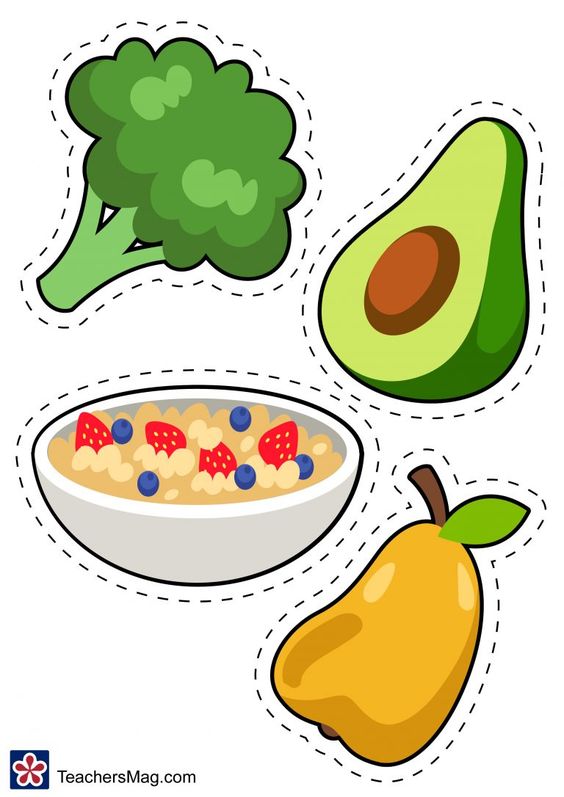 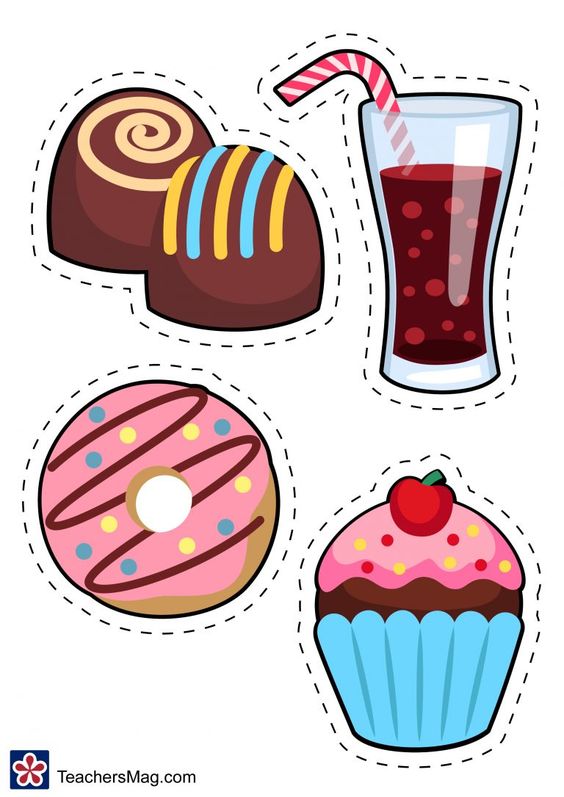 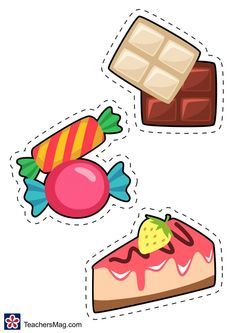 